Mallard Creek Surgery Center, LLC (“MCSC”) is a newly-formed limited liability company.  Seventy-percent of its membership interests are owned by Gaul Surgical Properties III, LLC, an affiliate of OrthoCarolina, P.A and thirty-percent of the membership interests are owned by OrthoCarolina, P.A., an orthopedic surgery group based in the Charlotte region.  Gaul Surgical Properties III, LLC's membership interests in MCSC, LLC is further divided between:  (20) individual physicians holding membership interests in Gaul Surgical Properties III, LLC. MCSC represents a freestanding orthopedic ambulatory surgery center in Charlotte, NC based on CON approval for two new ORs in Mecklenburg County.  The facility will be operated by Mallard Creek Surgery Center and has an Operational Agreement in place for Management Services with OrthoCarolina, P.A..Orthopedic SurgeonsChristopher Chadderdon, M.D.  Brian DeLay, M.D. Michael Dockery, M.D. Kent Ellington, M.D. James Fleschli, M.D. Erika Gantt, M.D. John Gaul, M.D. Nady Hamid, M.D.Robert McBride, Jr., M.D. R. Alden Milam, IV, M.D. Robert J. Morgan, M.D. Matthew D. Ohl, M.D. Dana P. Piasecki, M.D.Al Rhyne, M.D. P. Brad Segebarth, M.D. Scott L Smith, M.D. Kevin Stanley, M.D. Mark Suprock, M.D.Alan Ward, M.D.Todd Chapman,M.D.Bryan Scannell M.D.Carroll Jones, M.D.Bryan Loeffler, M.D.Mallard Creek Surgery Center, LLC Ownership HistoryJuly 21, 2021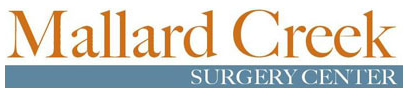 